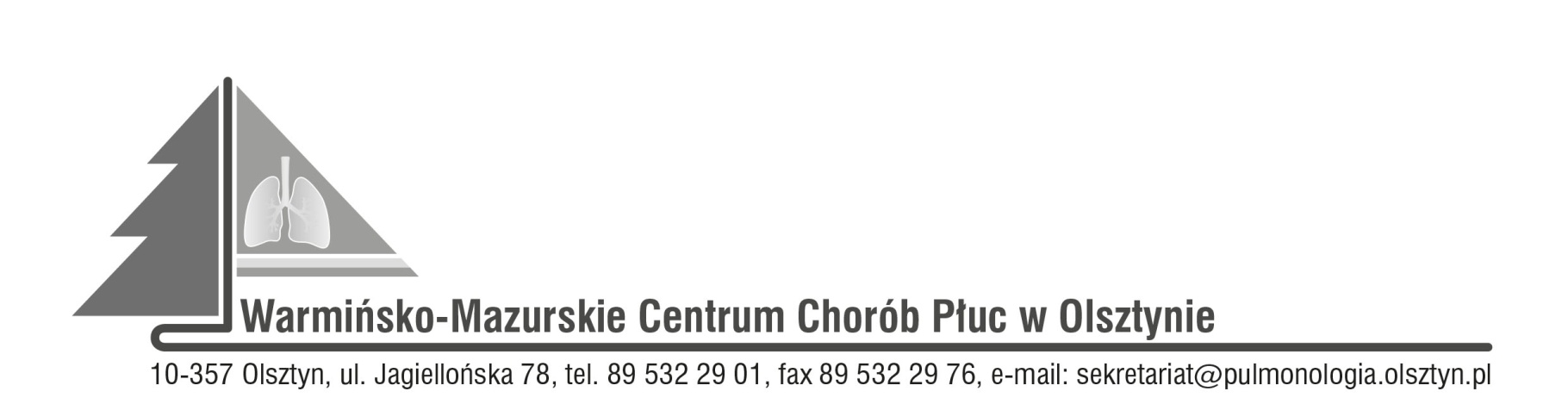 	    Olsztyn, dn.10.01.2023r.ZAWIADOMIENIEO ROZSTRZYGNIĘCIU POSTĘPOWANIA KONKURSOWEGO:CPV-85121200-5 specjalistyczne usługi medyczneNr SDK.113.29.2022Dyrektor Warmińsko-Mazurskiego Centrum Chorób Płuc w Olsztynie na podstawie art. 151 ust. 1 w  zw. z art. art. 150 ust. 2 ustawy z dnia 27 sierpnia 2004r. o świadczeniach opieki zdrowotnej finansowanych ze środków publicznych w związku z art. 26 ust. 4 ustawy z dnia 15 kwietnia 2011r. o działalności leczniczej informuje, że w wyniku postępowania konkursowego na udzielanie pacjentom W-MCChP świadczeń zdrowotnych w zakresie:Udzielanie świadczeń zdrowotnych pacjentom Warmińsko-Mazurskiego Centrum Chorób Płuc w Olsztynie w Izbie Przyjęć oraz w oddziałach szpitala poza normalną ordynacją (dyżur medyczny).wybrano następującą ofertę:Indywidualna Praktyka lekarska Anita Nowacka, ul. Szewczenki 5/190, 10-274 Olsztyn, NIP 5661895775, REGON 360137243ZatwierdzamDyrektorWioletta Śląska-Zyśk